1)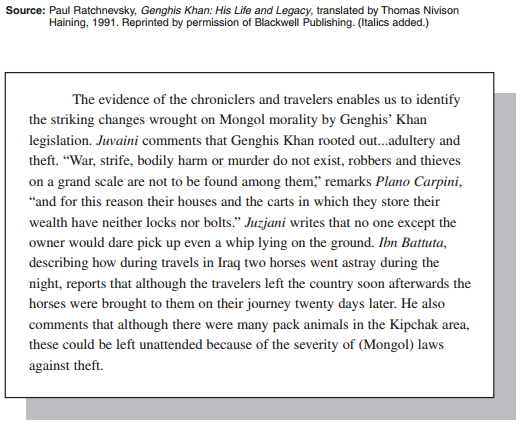 2)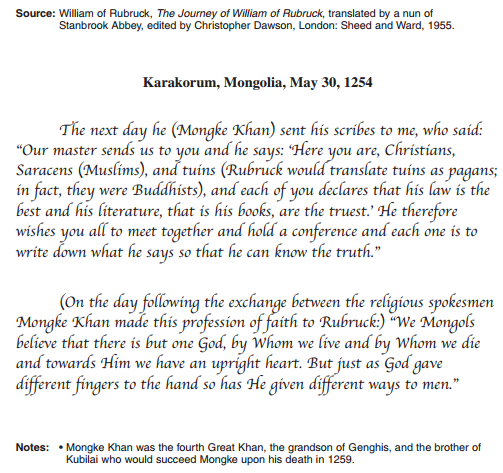 3)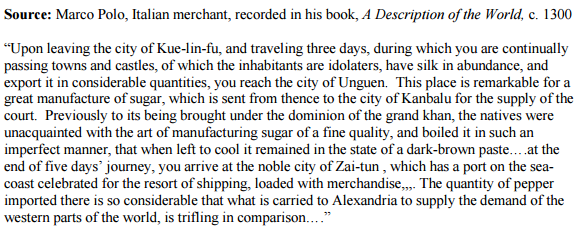 4)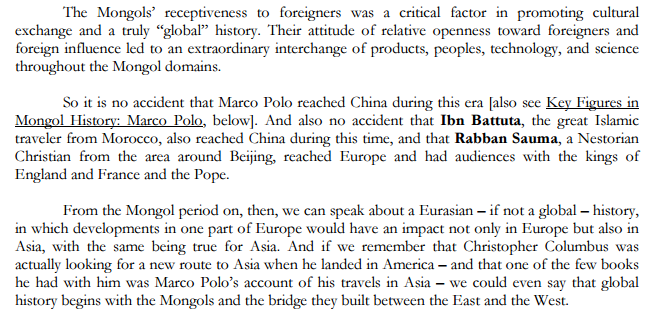 5)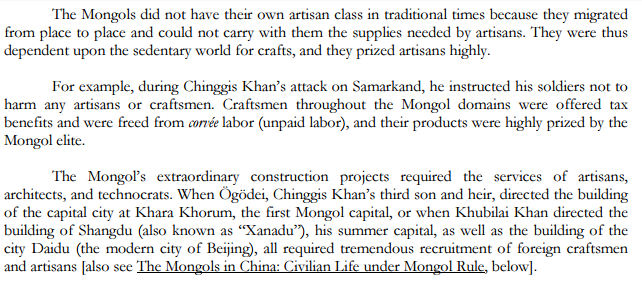 6)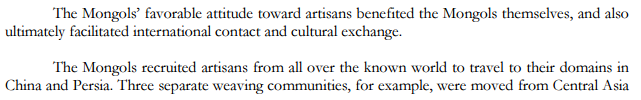 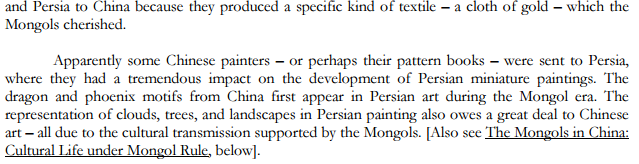 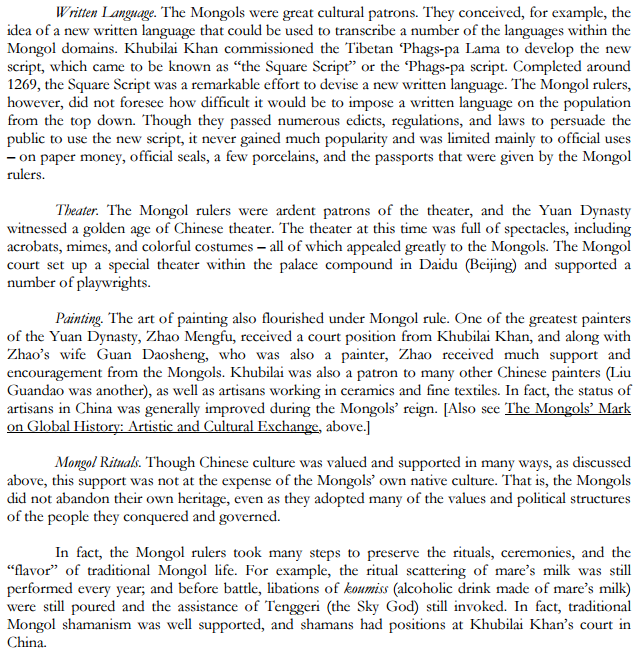 7)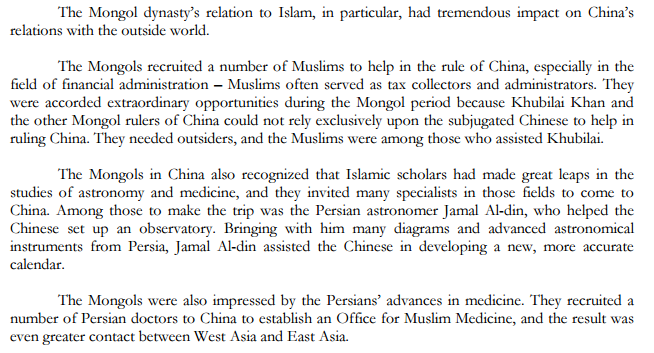 8)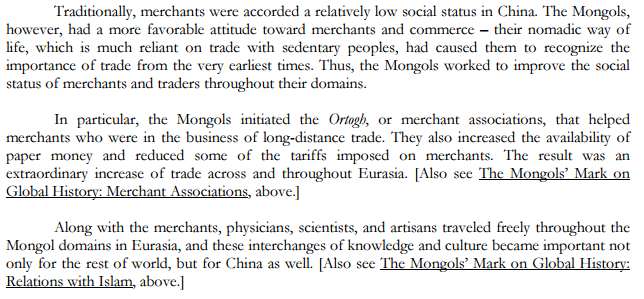 9)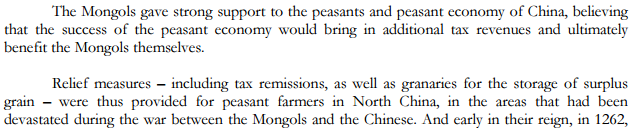 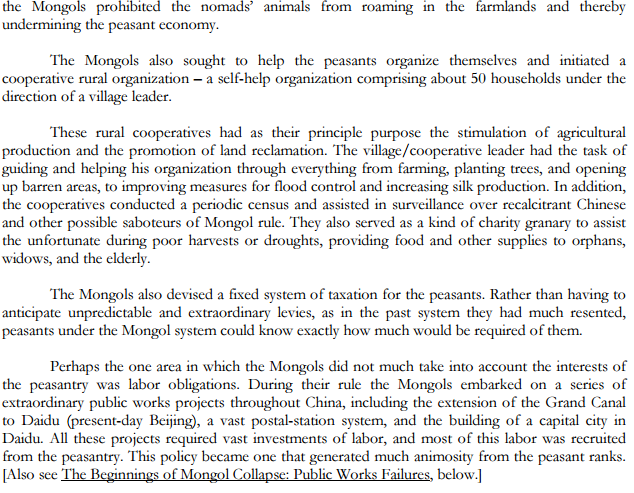 10)11)12)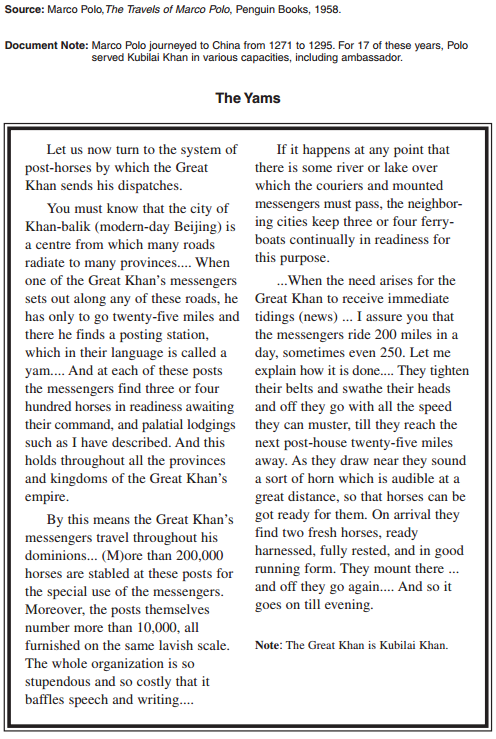 